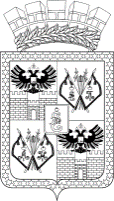 АДМИНИСТРАЦИЯ МУНИЦИПАЛЬНОГО ОБРАЗОВАНИЯ ГОРОД КРАСНОДАРПОСТАНОВЛЕНИЕ06.04.2023 											№ 1475г. КраснодарО внесении изменений в постановление администрациимуниципального образования город Краснодар от 10.07.2015 № 5147 «Об утверждении Положения об управлении сельского хозяйства администрации муниципального образования город Краснодар»	В целях приведения муниципальных правовых актов в соответствие                            с действующим законодательством и в связи с организационно-кадровыми изменениями, произошедшими в администрации муниципального образования город Краснодар, п о с т а н о в л я ю:1. Внести в постановление администрации муниципального образования город Краснодар от 10.07.2015 № 5147 «Об утверждении Положения                        об управлении сельского хозяйства администрации муниципального образования город Краснодар» следующие изменения:1.1. Пункт 5 изложить в следующей редакции: «5. Контроль за выполнением настоящего постановления возложить               на заместителя главы муниципального образования город Краснодар М.В.Онищенко.».1.2. В пункте 1 раздела I «Общие положения» Положения об управлении сельского хозяйства администрации муниципального образования город Краснодар (далее – Положение) слова «и действует на основании Устава муниципального образования город Краснодар и настоящего Положения» исключить.1.3. Пункт 3 раздела I «Общие положения» Положения изложить в следующей редакции: «3. Управление в своей деятельности руководствуется Конституцией Российской Федерации, Федеральным законом от 06.10.2003 № 131-ФЗ                    «Об общих принципах организации местного самоуправления в Российской Федерации», нормативными правовыми актами Российской Федерации и Краснодарского края, Уставом муниципального образования город Краснодар, настоящим Положением и иными муниципальными правовыми актами.».21.4. Пункт 7 раздела I «Общие положения» Положения изложить                     в следующей редакции:«7. Местонахождение и адрес Управления: Российская Федерация, 350033, Краснодарский край, г. Краснодар, ул. Мира, 72.».1.5. Абзац второй пункта 9 раздела II «Основные цели и задачи управления» Положения изложить в следующей редакции:«разработка и решение вопросов эффективного функционирования рынка сельскохозяйственной продукции, сырья и продовольствия муниципального образования город Краснодар, организация увеличения производства сельскохозяйственной продукции, обеспечение её высокого качества, содействие  в развитии инвестиционной деятельности в агропромышленном комплексе муниципального образования город Краснодар, обеспечение охраны труда и техники безопасности в сельскохозяйственных предприятиях всех форм собственности, занятых производством, закупкой, хранением, переработкой и реализацией сельскохозяйственной продукции и продуктов её переработки;».1.6. Абзацы пятый, шестой пункта 9 раздела II «Основные цели и задачи управления» Положения изложить в следующей редакции:«осуществление муниципального земельного контроля земельных участков, оборот которых регулируется Федеральным законом от 24.07.2022          № 101-ФЗ «Об обороте земель сельскохозяйственного назначения;содействие в формировании и обеспечении реализации единой научно-технической, инвестиционной и инновационной политики, организация подготовки и переподготовки кадров в сфере сельского хозяйства.».1.7. В подпункте 10.16 пункта 10 раздела III «Функции Управления» Положения слова «, муниципальных учреждений здравоохранения, других муниципальных учреждений» исключить.1.8. Подпункт 11.7 пункта 11 раздела IV «Права Управления» Положения изложить в следующей редакции: «11.7. Осуществлять мероприятия по реализации Закона Краснодарского края от 23.07.2003 № 608-КЗ «Об административных правонарушениях» путём составления протоколов об административных правонарушениях, предусмотренных статьёй 7.15 указанного Закона.».1.9. В абзаце девятом пункта 15 раздела V «Организация работы Управления» Положения слово «премировании,» исключить.1.10. Пункт 17 раздела V «Организация работы Управления» Положения изложить в следующей редакции:«17. Обязанности начальника Управления в период временного отсутствия начальника Управления исполняет один из его заместителей в соответствии с должностной инструкцией или на основании распоряжения администрации муниципального образования город Краснодар.».2. Департаменту информационной политики администрации муници-пального образования город Краснодар (Лаврентьев) разместить настоящее постановление на официальном Интернет-портале администрации муниципального образования город Краснодар и городской Думы Краснодара.33. Контроль за выполнением настоящего постановления возложить               на заместителя главы муниципального образования город Краснодар М.В.Онищенко.Глава муниципальногообразования город Краснодар				 		             Е.М.Наумов